БЮДЖЕТНОЕ СТАЦИОНАРНОЕ УЧРЕЖДЕНИЕ СОЦИАЛЬНОГО ОБСЛУЖИВАНИЯ ИВАНОВСКОЙ ОБЛАСТИ«Дом-интернат для ветеранов войны и труда «Лесное»Договоро предоставлении социальных услуг                                                                                                                      «___» _________ 202__ года                                                                                                       № _____Бюджетное стационарное учреждение социального обслуживания населения Ивановской области «Дом-интернат для ветеранов войны и труда «Лесное» именуемый в дальнейшем «Исполнитель», в лице директора Отяковской Марины Алексеевны, действующего на основании устава с одной стороны, и  гражданин(ка) __________________________________________________________________________, именуемый(ая) в дальнейшем «Заказчик» паспорт серии _____ № _______ __________________________________________________________________________  от _________г., проживающий(ая) по адресу: ___________________________________, с другой стороны, совместно именуемые в дальнейшем Сторонами, заключили настоящий Договор о нижеследующем. I. Предмет Договора1. Заказчик поручает, а Исполнитель обязуется оказать социальные услуги Заказчику на основании индивидуальной программы предоставления социальных услуг Заказчика (приложение № 1) № _______ от _________г., выданной в установленном порядке (далее – Услуги, индивидуальная программа), которая является неотъемлемой частью настоящего договора, а Заказчик обязуется оплачивать указанные Услуги, за исключением случаев, когда законодательством о социальном облуживании граждан в Российской Федерации предусмотрено предоставление социальных услуг бесплатно. 2. Сроки и условия предоставления конкретной Услуги устанавливаются в соответствии со сроками и условиями, предусмотренными для предоставления соответствующих Услуг индивидуальной программой, и в согласованном Сторонами виде являются приложением к настоящему Договору.3. Место оказания услуг: г. Иваново, улица _________________________.4. По результатам оказания Услуг Исполнитель представляет Заказчику акт сдачи-приемки оказанных Услуг (приложение № 2), подписанный Исполнителем и Заказчиком в 2-х экземплярах, который является неотъемлемой частью настоящего договора.II. Взаимодействие Сторон1. Исполнитель обязан:а) предоставлять Заказчику Услуги надлежащего качества в соответствии с порядком предоставления социальных услуг, утверждаемым уполномоченным органом государственной власти Постановлением Правительства Ивановской области от 5.12.2014 г. № 510-п «Об утверждении порядка предоставления социальных услуг поставщиками социальных услуг в Ивановской области», а также индивидуальной программой и настоящим Договором;б) предоставлять бесплатно в доступной форме Заказчику (законному представителю Заказчика) информацию о его правах и обязанностях, о видах Услуг, которые оказываются Заказчику, сроках, порядке и об условиях их предоставления, о тарифах на эти Услуги, их стоимости для Заказчика либо о возможности получения их бесплатно;в) использовать информацию о Заказчике в соответствии с Федеральным законом от 27.07.2006 N 152-ФЗ "О персональных данных";г) обеспечивать сохранность личных вещей и ценностей Заказчика (по акту приема-передачи на ответственное хранение);д) информировать Заказчика об изменении порядка и условий предоставления Услуг, оказываемых в соответствии с настоящим Договором, а также их оплаты в случае изменения предельной величины среднедушевого дохода, установленной законом субъекта Российской Федерации; е) вести учет Услуг, оказанных Заказчику;ж) исполнять иные обязанности в соответствии с настоящим Договором и нормами действующего законодательства. 2. Исполнитель имеет право:а) отказать в предоставлении Услуг Заказчику в случае нарушения им условий настоящего Договора, а также в случае возникновения у Заказчика, получающего Услуги в стационарной форме социального обслуживания, медицинских противопоказаний, указанных в заключении уполномоченной медицинской организации;б) требовать от Заказчика соблюдения условий настоящего Договора; в) получать от Заказчика информацию (сведения, документы), необходимые для выполнения своих обязательств по настоящему Договору. В случае непредставления либо неполного предоставления Заказчиком такой информации (сведений, документов), Исполнитель вправе приостановить исполнение своих обязательств по настоящему Договору до предоставления требуемой информации (сведений, документов);г) изменить размер оплаты Услуг, установленный в разделе III настоящего Договора, в случае изменения среднедушевого дохода Заказчика и (или) предельной величины среднедушевого дохода, установленной законом субъекта Российской Федерации.3. Исполнитель не вправе передавать исполнение обязательств по настоящему Договору третьим лицам.4. Заказчик (законный представитель Заказчика) обязан:а) соблюдать сроки и условия настоящего Договора;б) представлять в соответствии с нормативными правовыми актами субъекта Российской Федерации сведения и документы, необходимые для предоставления Услуг, предусмотренные порядком предоставления социальных услуг, утвержденным уполномоченным органом государственной власти, а также сведения и документы для расчета среднедушевого дохода для предоставления социальных услуг бесплатно в целях реализации Федерального закона от 28 декабря 2013 г. № 442-ФЗ «Об основах социального обслуживания граждан в Российской Федерации» в соответствии с Правилами определения среднедушевого дохода для предоставления социальных услуг бесплатно, утвержденными постановлением Правительства Российской Федерации от 18 октября 2014 г. № 1075 (Собрание законодательства Российской Федерации, 2014, № 43, ст. 5910).в) своевременно информировать Исполнителя об изменении обстоятельств, обусловливающих потребность в предоставлении Услуг, влияющих на размер среднедушевого дохода Заказчика;г) оплачивать Услуги в объеме и на условиях, которые предусмотрены настоящим Договором – в случае предоставления социальных услуг за плату, в том числе частичную;д) информировать в письменной форме Исполнителя о возникновении (изменении) обстоятельств, влекущих изменение (расторжение) настоящего Договора;е) уведомлять в письменной форме Исполнителя об отказе от получения Услуг, предусмотренных настоящим Договором;ж) соблюдать порядок предоставления социальных услуг, соответствующий форме социального обслуживания; з) сообщать Исполнителю о выявленных нарушениях порядка предоставления социальных услуг, утвержденного уполномоченным органом государственной власти.5. Заказчик (законный представитель Заказчика) имеет право:а) на получение бесплатно в доступной форме информации о своих правах и обязанностях, видах Услуг, которые будут оказаны Заказчику в соответствии с индивидуальной программой, сроках, порядке и условиях их предоставления, о тарифах на эти Услуги, их стоимости для Заказчика;б) потребовать расторжения настоящего Договора при нарушении Исполнителем условий настоящего Договора.III. Стоимость Услуг, сроки и порядок их оплаты    1. Стоимость Услуг, предусмотренных настоящим Договором, составляет ___________руб. (_________________________________) в месяц. НДС не облагается.Данная сумма рассчитана исходя из перечня социальных услуг, содержащихся в индивидуальной программе предоставления социальных услуг, предоставляемых в установленной в стандартах социальных услуг периодичностью, и тарифов на социальные услуги на основании подушевых нормативов финансирования социальных услуг. В указанную сумму не включена стоимость социальных услуг, предоставляемых в соответствии со стандартами социальных услуг, единовременно либо по мере необходимости.Окончательная стоимость Услуг определяется по результатам месяца, в котором были оказаны социальные услуги, на основании акта сдачи-приемки об оказании Услуг.2. Заказчик осуществляет оплату услуг ежемесячно в размере не более 75% от его среднедушевого дохода, но не более стоимости Услуг, указанных в акте сдачи-приемки об оказании услуг.3. Размер платы подлежит расчету ежемесячно в случае изменения среднедушевого дохода Заказчика и (или) предельной величины среднедушевого дохода, установленной законом Ивановской области.4. При внесении наличных денежных средств в кассу учреждения Заказчику или его законному представителю выдается кассовый чек утвержденный законодательством Российской Федерации. Оплата Услуг производится ежемесячно не позднее 10 числа месяца, следующего за месяцем, в котором были предоставлены социальные услуги.5. При перечислении платы за счет средств пенсий и иных выплат, на лицевые счета поставщика социальных услуг, оплата производится одновременно с выплатой получателям социальных услуг причитающихся им пенсий и иных выплат на основании заявления поданного в Отделение Пенсионного Фонда Российской Федерации Советского района.6. На основании заявления, излишне уплаченная сумма за предоставление социальных услуг возвращается получателю социальных услуг путем ее перечисления на лицевой счет получателя социальных услуг, открытой в кредитной организации, почтовым переводом, либо наличными средствами в кассе учреждения. Излишне уплаченная сумма ежемесячной платы за предоставление социальных услуг (при отсутствии письменного заявления о возврате излишне уплаченной суммы) засчитывается в счет предстоящего платежа за следующий месяц.7. В случае выезда получателя социальных услуг к родственникам по личному заявлению, на основании приказа руководителя учреждения, сроком не более 1 месяца в календарном году, а также в случае отсутствия в связи с пребыванием в медицинских организациях, с Заказчика в дни его отсутствия в учреждении взимается плата за следующие социальные услуги: предоставление площади жилых помещений согласно утвержденным нормативам, обеспечение сохранности личных вещей.                                                           IV. Основания изменения и расторжения Договора1. Условия, на которых заключен настоящий Договор, могут быть изменены либо по соглашению Сторон, либо в соответствии с действующим законодательством Российской Федерации.2. Настоящий Договор может быть расторгнут по соглашению Сторон.    По инициативе одной из Сторон настоящий Договор может быть расторгнут по основаниям, предусмотренным действующим законодательством Российской Федерации.3. Настоящий Договор считается расторгнутым со дня уведомления Исполнителем в письменной форме Заказчика об отказе от исполнения настоящего Договора, если иные сроки не установлены настоящим Договором.4. В случае досрочного расторжения Договора денежные средства возвращаются Заказчику или его законному представителю. V. Ответственность за неисполнение или ненадлежащееисполнение обязательств по Договору1. Стороны несут ответственность за неисполнение или ненадлежащее исполнение обязательств по настоящему Договору в соответствии с законодательством Российской Федерации.VI. Срок действия Договора и другие условия1. Настоящий Договор вступает в силу со дня его подписания  Сторонами (если иное не указано в Договоре) и действует до ___________г.2. Договор составлен в двух экземплярах, имеющих равную юридическую силу.VII. Адрес, реквизиты и подписи Сторон153045, г. Иваново, ул. 5-я Снежная, д. 3                                                                        тел.: 33-64-46, 33-69-82, 33-69-59 ИсполнительБюджетное стационарное учреждение социального обслуживания «Дом-интернат для ветеранов войны и труда «Лесное»г.Иваново, ул. 5-я Снежная д.3ИНН 3702083677ДиректорЗаказчик Отяковская М.А. /______________  (Фамилия, инициалы)                 (личная подпись)            М.П.                                                                                         _______________ /_____________(Фамилия, инициалы)               (личная подпись)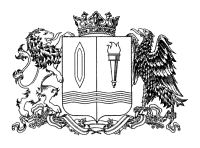 